Smith Planning Committee Agenda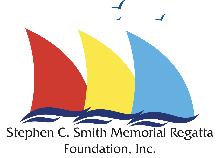 February 12, 2024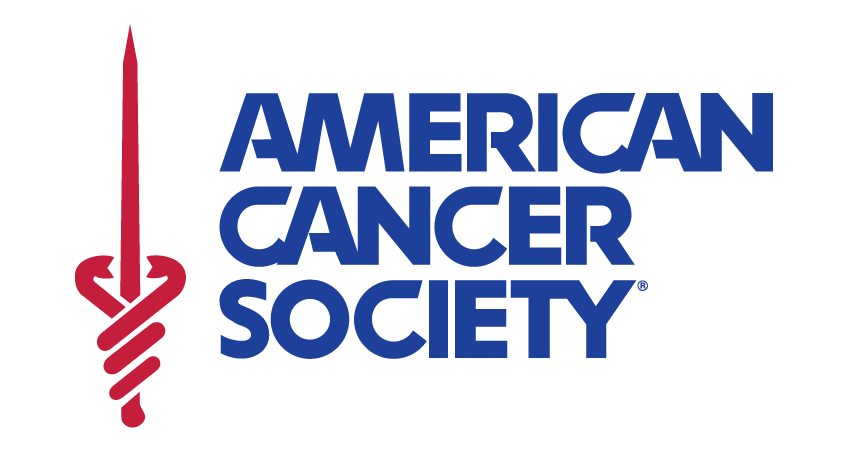 Casa Grande Margaritas & Cocina – MidtownBackroom, 1800 Thomasville RoadPublicity – the Save the date announcement has gone out to ABYC and SPSC members and has been posted on Facebook.Billboards - Per the meeting 1/8/24 Marianne reported we will have 3 digital billboards, possibility of an additional one.  Need to use a different picture, something more simple, easier to see/understand as drive by.TV – WCTV will, WTXL no update, FSU will offer radio, no TV.Who will do TV and radio spots?Script?Signs – Details to Marianne by what date?Facebook – Managed by Susan ShoemakerNext Door – need representative.Additional publicity?Other Committee SummariesRegistration – Chairs Cindy and Brent, Sandy assistingHave memorial luminaries purchased from last year since rained out, need to use…Maybe use Friday night?Memorial luminaries will be available for purchase at registration $2.00 each to be used Saturday night.  Also be sure to capture any memorial donations mentioned through sponsorships and registration payments.Want to have available pink ribbon papers to recognize Cancer survivors to hang at beer truck.  Available for purchase at Registration, also $2.00 each. Races – Captain for the PHRF fleets is the ABYC’s Vice Commadore, Jarek Nowak.What or who else is needed? Managing, Scoring, etc.Volunteers - Debbie Derzypolski – please send name, address, phone, email address, and any preference of what they wish to do, or days available to volunteer.  Send details to Debbie@3river.com FoodPosey’s confirmed for Saturday night dinner.Michael Getman and crew will offer Friday night dinner for purchase.John McBride working on Weekend Grille offerings.COABI – going to ask Kristina Peoples to help with breakfast Saturday and Sunday.AuctionBob Graves has agreed to collect auction-worthy items and record them in the database.When would be a good date to have a donation drive out at the Shell Point Firehouse?Set auction order, beginning bid amount, and write up.Move items from Shed to beach Sunday morning.Need truck and trailer.Set up and run silent auction on beach.Have someone in mind for the Seargent of Arms to oversee the bidding times.Need tarps, just in case of rain.Beach voice auctionNeed leaders.Have some volunteers.Auctioneers – Jimmy Ledbetter- confirmed, and Dave Denmark?Shell Point stay for the event weekend donated by John McBrideEarly online auction itemBoats?Sponsorships Susan Shoemaker updates?Other needs, successesBusiness UpdateMusicShirtsTrophiesTents and tarps/Site and infrastructureDifferent drink bands for under 18 years of ageBeer truckPolice coverage/supportStage/lightsEvent dinner back up – Firehouse? DatesOnline Early registration April 1 – noon April 17th, 2024Late registration April 17th -  Next regatta planning meetings March 11th, 6:15 pmApril 1st, 6:15 pmApril 15th, 6:15 pm Sponsorships close out by April 1stAdvertisement close out by April 5thAuction donations close out by April 15th. Thank you for your dedication to the 2024 Smith Regatta to raise funds to support the ACS,  